TORSTAIKSI LAPSI VOI TUODA KOTOA OMAN LEMPIKIRJANSA 					   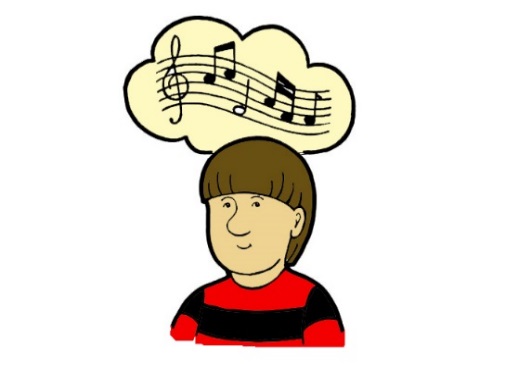 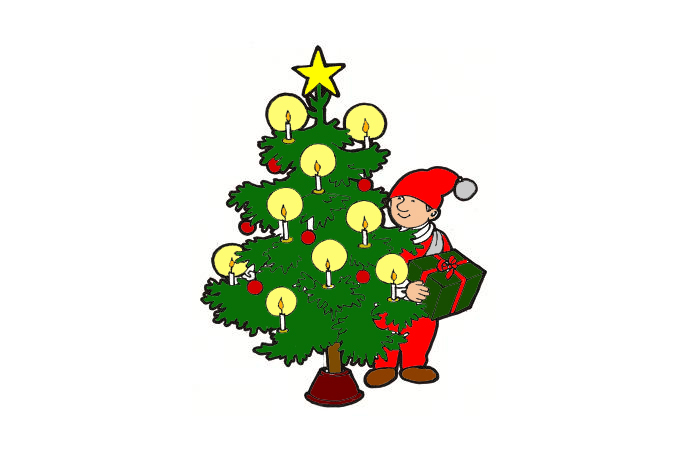 VIIKKO-OHJELMA 48VIIKKO-OHJELMA 48VIIKKO-OHJELMA 48VIIKKO-OHJELMA 48VIIKKO-OHJELMA 48MA 27.11.TI 28.11.KE 29.11.TO 30.11.PE 1.12.ISOT ULPUKATISOT ULPUKATISOT ULPUKATISOT ULPUKATISOT ULPUKATLAULUHETKIKYNTTILÄ- ASKARTELULEIKKI, SUUJUMPPAOMAN KIRJAN PÄIVÄ,HALINALLE-KERHOPIKKUJOULUT(ULKONA SÄÄN SALLIESSA!)PIKKU-ULPUKATPIKKU-ULPUKATPIKKU-ULPUKATPIKKU-ULPUKATPIKKU-ULPUKATLAULUHETKILEIKKIKYNTTILÄ- ASKARTELUOMAN KIRJAN PÄIVÄPIKKUJOULUT(ULKONA SÄÄN SALLIESSA!)